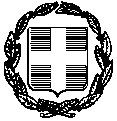 Ανάρτηση προσφορών και ανάθεση της εκπ/κής επίσκεψης της Γ΄ Τάξης του 6ου Γυμνασίου Ηρακλείου στη ΒΟΥΛΗ ΤΩΝ ΕΛΛΗΝΩΝ στην Αθήνα.Ανακοινώνεται ότι στο 6o Γυμνάσιο αφού έλαβε υπόψη το ν. με Φ.Ε.Κ.681/τ.β/6-3-17 και 33120/ΓΔ4/28-2-2017, Υ.Α μετά από τη με αριθμ. 469/9-12-2019, σχετική προκήρυξη για αναζήτηση προσφορών από τα τουριστικά  πρακτορεία, έγινε αξιολόγηση των προσφορών από την αρμόδια επιτροπή, η οποία ανέθεσε τη διοργάνωση της εκπαιδευτικής εκδρομής του σχολείου μας στην Αθήνα - Βουλή των Ελλήνων από 15-01-2020 έως 19-01-2020, στο  ταξιδιωτικό πρακτορείο VAI TRAVEL κρίνοντας την προσφορά αυτή ως:απόλυτα σύμφωνη με τις προϋποθέσεις της σχετικής πρόσκλησης εκδήλωσης ενδιαφέροντος και  συμφέρουσα οικονομικά.	Συνολικά κατατέθηκαν στη διεύθυνση του σχολείου  κλειστές προσφορές  από δύο (02) ταξιδιωτικά γραφεία:Υπενθυμίζεται ότι, η  προθεσμία για πιθανές ενστάσεις λήγει τη Πέμπτη, 19-12-2019 και ώρα 12.00 το μεσημέρι, οπότε και θα πρέπει να έχουν υποβληθεί στο γραφείο της Διεύθυνσης  του σχολείου.                                                                                            Η Διευθύντρια                                                                                     Περβολαράκη Αικατερίνη E Λ Λ Η Ν Ι Κ Η    Δ Η Μ Ο Κ Ρ Α Τ Ι Α          ΥΠΟΥΡΓΕΙΟ  ΠΑΙΔΕΙΑΣ ΚΑΙ ΘΡΗΣΚΕΥΜΑΤΩΝ                                         ΠΕΡΙΦΕΡΕΙΑΚΗ Δ/ΝΣΗ ΕΚΠ/ΣΗΣ ΚΡΗΤΗΣ      Δ/ΝΣΗ Δ/ΘΜΙΑΣ ΕΚΠ/ΣΗΣ Ν. ΗΡΑΚΛΕΙΟΥ6ο ΓΥΜΝΑΣΙΟ ΗΡΑΚΛΕΙΟΥE Λ Λ Η Ν Ι Κ Η    Δ Η Μ Ο Κ Ρ Α Τ Ι Α          ΥΠΟΥΡΓΕΙΟ  ΠΑΙΔΕΙΑΣ ΚΑΙ ΘΡΗΣΚΕΥΜΑΤΩΝ                                         ΠΕΡΙΦΕΡΕΙΑΚΗ Δ/ΝΣΗ ΕΚΠ/ΣΗΣ ΚΡΗΤΗΣ      Δ/ΝΣΗ Δ/ΘΜΙΑΣ ΕΚΠ/ΣΗΣ Ν. ΗΡΑΚΛΕΙΟΥ6ο ΓΥΜΝΑΣΙΟ ΗΡΑΚΛΕΙΟΥΗράκλειο, 13/12/2019Αρ. Πρωτ.: 473Προς: Δ/νση Δευτεροβάθμιας Εκπ/σηςΤαχ. Δ/νση     Ταχ. Κώδικας Πληροφορίες         Τηλ.                  FAX                   e-mail                 :  Δουκός Μποφώρ 19, Ηράκλειο:  712 02:  Περβολαράκη Αικατερίνη:  2810220729 /2810301295:  2810301294:  6ogymnasio@gmail.comΗράκλειο, 13/12/2019Αρ. Πρωτ.: 473Προς: Δ/νση Δευτεροβάθμιας Εκπ/σης1LANDMARKS  194 ευρώ2VAI TRAVEL   179 ευρώ